به نام ایزد  دانا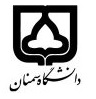 (کاربرگ طرح درس)                   تاریخ بهروز رسانی:               دانشکده     .هنر                                            نیمسال اول/دوم سال تحصیلی 98-97بودجهبندی درسمقطع: کارشناسی   مقطع: کارشناسی   مقطع: کارشناسی   تعداد واحد: عملی  2تعداد واحد: عملی  2فارسی: عکاسی دیجیتالفارسی: عکاسی دیجیتالنام درسپیشنیازها و همنیازها: عکاسی پایه 1پیشنیازها و همنیازها: عکاسی پایه 1پیشنیازها و همنیازها: عکاسی پایه 1پیشنیازها و همنیازها: عکاسی پایه 1پیشنیازها و همنیازها: عکاسی پایه 1Basic Photography 2 لاتین:Basic Photography 2 لاتین:نام درسشماره تلفن اتاق:  5388 شماره تلفن اتاق:  5388 شماره تلفن اتاق:  5388 شماره تلفن اتاق:  5388 مدرس/مدرسین: مهدی مردانیمدرس/مدرسین: مهدی مردانیمدرس/مدرسین: مهدی مردانیمدرس/مدرسین: مهدی مردانیمنزلگاه اینترنتی:منزلگاه اینترنتی:منزلگاه اینترنتی:منزلگاه اینترنتی:m.mardani@semnan.ac.irپست الکترونیکی:  m.mardani@semnan.ac.irپست الکترونیکی:  m.mardani@semnan.ac.irپست الکترونیکی:  m.mardani@semnan.ac.irپست الکترونیکی:  برنامه تدریس در هفته و شماره کلاس: یکشنبه  15-19برنامه تدریس در هفته و شماره کلاس: یکشنبه  15-19برنامه تدریس در هفته و شماره کلاس: یکشنبه  15-19برنامه تدریس در هفته و شماره کلاس: یکشنبه  15-19برنامه تدریس در هفته و شماره کلاس: یکشنبه  15-19برنامه تدریس در هفته و شماره کلاس: یکشنبه  15-19برنامه تدریس در هفته و شماره کلاس: یکشنبه  15-19برنامه تدریس در هفته و شماره کلاس: یکشنبه  15-19اهداف درس: آشنایی تکنیک و فنون عکاسی و نرم افزار و پروژکشن  اهداف درس: آشنایی تکنیک و فنون عکاسی و نرم افزار و پروژکشن  اهداف درس: آشنایی تکنیک و فنون عکاسی و نرم افزار و پروژکشن  اهداف درس: آشنایی تکنیک و فنون عکاسی و نرم افزار و پروژکشن  اهداف درس: آشنایی تکنیک و فنون عکاسی و نرم افزار و پروژکشن  اهداف درس: آشنایی تکنیک و فنون عکاسی و نرم افزار و پروژکشن  اهداف درس: آشنایی تکنیک و فنون عکاسی و نرم افزار و پروژکشن  اهداف درس: آشنایی تکنیک و فنون عکاسی و نرم افزار و پروژکشن  امکانات آموزشی مورد نیاز:دوربین و کامپیوترامکانات آموزشی مورد نیاز:دوربین و کامپیوترامکانات آموزشی مورد نیاز:دوربین و کامپیوترامکانات آموزشی مورد نیاز:دوربین و کامپیوترامکانات آموزشی مورد نیاز:دوربین و کامپیوترامکانات آموزشی مورد نیاز:دوربین و کامپیوترامکانات آموزشی مورد نیاز:دوربین و کامپیوترامکانات آموزشی مورد نیاز:دوربین و کامپیوترامتحان پایانترمامتحان میانترمارزشیابی مستمر(کوئیز)ارزشیابی مستمر(کوئیز)فعالیتهای کلاسی و آموزشیفعالیتهای کلاسی و آموزشینحوه ارزشیابینحوه ارزشیابی14 نمره-2 نمره2 نمره4نمره4نمرهدرصد نمرهدرصد نمرهعکاسی پایه رضا نبویصافیها پیروز سیارعکاسی پایه رضا نبویصافیها پیروز سیارعکاسی پایه رضا نبویصافیها پیروز سیارعکاسی پایه رضا نبویصافیها پیروز سیارعکاسی پایه رضا نبویصافیها پیروز سیارعکاسی پایه رضا نبویصافیها پیروز سیارمنابع و مآخذ درسمنابع و مآخذ درستوضیحاتمبحثشماره هفته آموزشیشناخت ساختار دوربین1آشنایی مختصر با تاریخ عکاسی و عکاسی دیجیتال2دوربینهای دیجیتال3عدسی ها4فلاش و تکنیکها5تکنیکهای نورسنجی6مقدمات اولیه نرم افزار نرم افزار7عمق میدان8move9Freeze10Pan11اوپن فلاش12سیلوئت و فلاش سایه پرکن13نورپردازی آسان14عکاسی از محصولات با ابزار ساده15رفع اشکال16